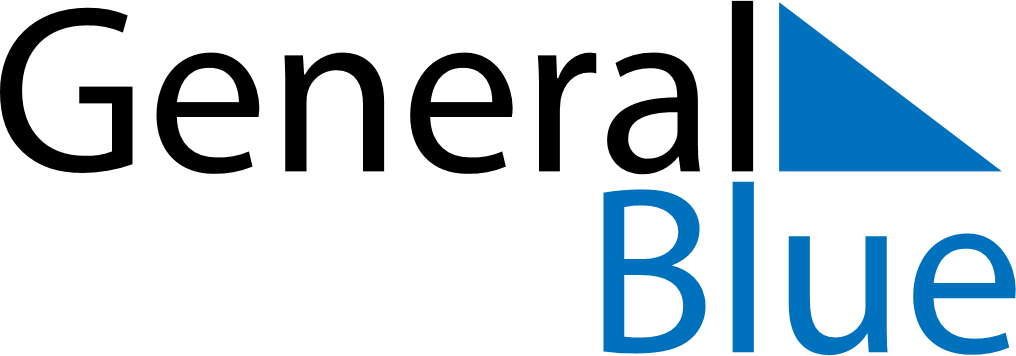 December 2024December 2024December 2024December 2024December 2024December 2024Stykkisholmur, IcelandStykkisholmur, IcelandStykkisholmur, IcelandStykkisholmur, IcelandStykkisholmur, IcelandStykkisholmur, IcelandSunday Monday Tuesday Wednesday Thursday Friday Saturday 1 2 3 4 5 6 7 Sunrise: 11:02 AM Sunset: 3:37 PM Daylight: 4 hours and 35 minutes. Sunrise: 11:05 AM Sunset: 3:35 PM Daylight: 4 hours and 29 minutes. Sunrise: 11:08 AM Sunset: 3:32 PM Daylight: 4 hours and 24 minutes. Sunrise: 11:11 AM Sunset: 3:30 PM Daylight: 4 hours and 19 minutes. Sunrise: 11:14 AM Sunset: 3:28 PM Daylight: 4 hours and 14 minutes. Sunrise: 11:16 AM Sunset: 3:26 PM Daylight: 4 hours and 9 minutes. Sunrise: 11:19 AM Sunset: 3:25 PM Daylight: 4 hours and 5 minutes. 8 9 10 11 12 13 14 Sunrise: 11:22 AM Sunset: 3:23 PM Daylight: 4 hours and 1 minute. Sunrise: 11:24 AM Sunset: 3:21 PM Daylight: 3 hours and 57 minutes. Sunrise: 11:26 AM Sunset: 3:20 PM Daylight: 3 hours and 53 minutes. Sunrise: 11:29 AM Sunset: 3:19 PM Daylight: 3 hours and 49 minutes. Sunrise: 11:31 AM Sunset: 3:18 PM Daylight: 3 hours and 46 minutes. Sunrise: 11:33 AM Sunset: 3:16 PM Daylight: 3 hours and 43 minutes. Sunrise: 11:35 AM Sunset: 3:16 PM Daylight: 3 hours and 41 minutes. 15 16 17 18 19 20 21 Sunrise: 11:36 AM Sunset: 3:15 PM Daylight: 3 hours and 38 minutes. Sunrise: 11:38 AM Sunset: 3:14 PM Daylight: 3 hours and 36 minutes. Sunrise: 11:39 AM Sunset: 3:14 PM Daylight: 3 hours and 35 minutes. Sunrise: 11:40 AM Sunset: 3:14 PM Daylight: 3 hours and 33 minutes. Sunrise: 11:41 AM Sunset: 3:14 PM Daylight: 3 hours and 32 minutes. Sunrise: 11:42 AM Sunset: 3:14 PM Daylight: 3 hours and 31 minutes. Sunrise: 11:43 AM Sunset: 3:14 PM Daylight: 3 hours and 31 minutes. 22 23 24 25 26 27 28 Sunrise: 11:43 AM Sunset: 3:15 PM Daylight: 3 hours and 31 minutes. Sunrise: 11:43 AM Sunset: 3:16 PM Daylight: 3 hours and 32 minutes. Sunrise: 11:44 AM Sunset: 3:16 PM Daylight: 3 hours and 32 minutes. Sunrise: 11:44 AM Sunset: 3:17 PM Daylight: 3 hours and 33 minutes. Sunrise: 11:43 AM Sunset: 3:19 PM Daylight: 3 hours and 35 minutes. Sunrise: 11:43 AM Sunset: 3:20 PM Daylight: 3 hours and 37 minutes. Sunrise: 11:42 AM Sunset: 3:22 PM Daylight: 3 hours and 39 minutes. 29 30 31 Sunrise: 11:42 AM Sunset: 3:23 PM Daylight: 3 hours and 41 minutes. Sunrise: 11:41 AM Sunset: 3:25 PM Daylight: 3 hours and 44 minutes. Sunrise: 11:40 AM Sunset: 3:27 PM Daylight: 3 hours and 47 minutes. 